В соответствии с Федеральным законом от 06.10.2003 № 131-ФЗ                  «Об общих принципах организации местного самоуправления в Российской Федерации», с Федеральным Законом от 30.12.2020 №518-ФЗ «О внесении изменений в отдельные законодательные акты Российской Федерации», со статьёй 69.1 Федерального Закона от 13.07.2015 года №218-ФЗ «О государственной регистрации недвижимости», руководствуясь Уставом муниципального района Сергиевский, на основании акта осмотра объекта недвижимого имущества  № 79 от 21.01.2024 г. 09 ч.00 минут, Администрация муниципального района СергиевскийП О С Т А Н О В Л Я ЕТ:В отношении ранее учтенного объекта недвижимости с кадастровым  номером 63:31:1802008:83, по адресу: Самарская область, р-н. Сергиевский, с. Захаркино, ул. Сальникова, д. 39 выявлен правообладатель: - гр. РФ Ефремов Анатолий Константинович, 30.05.1949 г.р.; место рождения г. Куйбышев. Паспорт гр. РФ серия 36 04 № 553372 выдан УВД Кировского района города Самара  18.10.2003 г., код подразделения 632-006. СНИЛС: 011-797-831 60. Адрес регистрации: Самарская область, г. Самара, ул. Физкультурников, д.121А, кв. 29.2. Право собственности подтверждается материалами наследственного дела № 06/2016, удостоверенного Шейфер М.Ф., нотариусом г. Самара, Самарской области, что подтверждается ответом на запрос регистрационный № 1316 от 04.11.2023г.3. Направить данное постановление в Управление Федеральной службы государственной регистрации, кадастра и картографии по Самарской области.4. Контроль за выполнением настоящего постановления оставляю за собой.Глава муниципального районаСергиевский                                                                             А.И. ЕкамасовПроект решения  получил: ________________________________       Ермолаев .                                    (Подпись/Дата)                                                                             (Ф.И.О.)Примечание: в течение тридцати дней со дня получения проекта решения выявленный правообладатель вправе направить возражения относительно сведений о правообладателе по адресу:  446557, Россия, Самарская область, Сергиевский район, с. Захаркино, ул. Пролетарская, д. 1  телефон 8(84655)57129  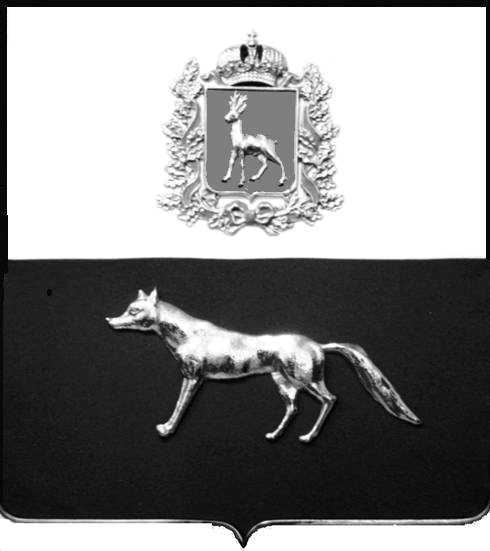 Администрациямуниципального районаСергиевскийСамарской областиПОСТАНОВЛЕНИЕ«       »  _____________ 2024г.	№__________.                               ПРОЕКТО выявлении правообладателя ранее учтенного объекта недвижимости, жилого дома с кадастровым номером 63:31:1802008:83, по адресу: Самарская область, р-н. Сергиевский, с. Захаркино, ул. Сальникова, д. 39.